Лизинг в системе источников финансирования предприятия и прогноз развития рынка лизинга РФГаврилова Татьяна Валерьевна. Струкова Татьяна Юрьевна. В статье рассмотрен лизинг как источник финансирования предприятия, основные факторы влияния на рынок лизинга, прогноз объёма рынка лизинга РФ на период до 2019 г.Ключевые слова: лизинг, инвестиции, основной капиталЛизинг начинает играть всё более значительную роль в активной инвестиционной деятельности, в техническом перевооружении производства, а соответственно, является косвенным инструментом создания новых рабочих мест. Его эффективность обеспечивается взаимной выгодой всех участников лизинговой операции: лизингодатель, передавая приобретенное для лизингополучателя оборудование во временное владение и пользование, получает лизинговые платежи, в состав которых входит его комиссионное вознаграждение. Также гарантировано законом возврат средств, вложенных им в операцию. Для чего предусмотрено право бесспорного взыскания с лизингополучателя денежных сумм и изъятия у него предмета договора лизинга;поставщики оборудования имеют дополнительную возможность сбыта своей продукции;лизингополучателю дается возможность возмещать стоимость оборудования не единовременно, а в течение длительного, определённого договором, срока и в итоге стать его собственником. Причём использование этого оборудования позволяет ему получить средства на оплату его стоимости и даже извлечь прибыль. Тем самым лизинг обеспечивает целевое производственное использование денежных средств, дефицит которых ощущается во всех сферах экономики.В развитых странах вопрос инвестиций всегда предусматривал и на сегодняшний день предусматривает вывод предприятия, реализующего проект по финансированию капиталовложений, в льготный режим по отношению к действующему, набравшему необходимые производственные мощности, увеличивающему объем выпуска готовой продукции и прибыли предприятию. В нашей стране, при осуществлении лизинговых сделок, имеют место противоречия в законодательной базе, двойное налогообложение, что является сдерживающим фактом для развития данного вида финансирования предприятий.При выборе предприятием на определенном этапе своего существования лизинга, в качестве источника финансирования обновления основных фондов, обязательным условием выступает привлечение специалистов в этой финансовой области - профессиональной лизинговой компании. Она является своеобразным цементирующим веществом, связывающим в долгосрочные (как правило 3 – 5 лет) взаимоотношения структуры, обеспечивающие необходимыми услугами весь инвестиционный проект. Это и кредитная организация, предоставляющая средства лизинговой компании, и страховая компания, обеспечивающая гарантии по сохранности и функционированию предмета лизинга, и поставщик оборудования, который, в случае необходимости, по требованию лизинговой компании, обеспечит замену или ремонт агрегатов поставленного оборудования. Таким образом, достигается тесный долгосрочный контакт между бизнесменами.В современных условиях наблюдаются существенные различия в структуре объёмов нового бизнеса между РФ и странами Европы: драйвером европейского рынка лизинга является сегмент пассажирского транспорта, в то время как в РФ значительно преобладает сегмент "big ticket" (ж/д техника, авиационная техника, суда). Доля лизинга в структуре инвестиций в основной капитал экономики РФ составляет 7,2%. Для сравнения: в странах с развитым рынком лизинга этот показатель существенно выше - 15-30%, что свидетельствует о наличии значительного потенциала в развитии лизинга в РФ в долгосрочной перспективе.Рисунок 1- Динамика индексов физического объёма ВВП, инвестиций в основной капитал, объёмов выполненных работ в строительной отрасли, в % к предыдущему годуРисунок 2 - Стадии развития рынка лизинга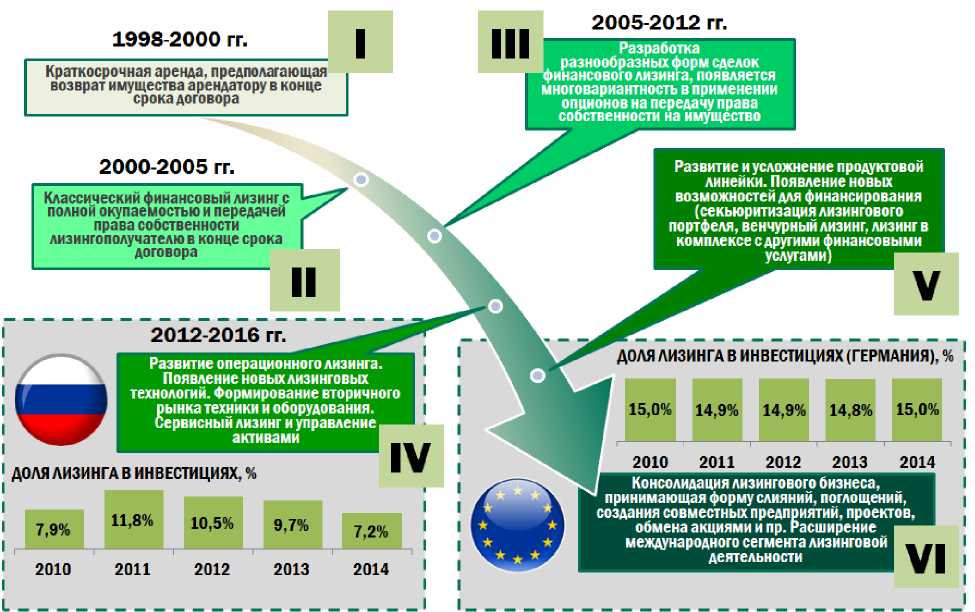 Спрос на объект лизинга определяется целым рядом факторов, среди которых наиболее значимыми являются: цена имущества, налоговые льготы для участников лизинговых отношений, платежеспособность потенциальных лизингополучателей, ставка банковского процента как альтернативная возможность приобретения основных средств (рис. 3).Рисунок 3 - Основные факторы влияния на рынок лизингаВ период 2008-2011 гг. наблюдалась тенденция активного роста доли сегмента ж/д техники в структуре рынка лизинга. Основными факторами роста спроса в этом сегменте стали привлекательные цены на вагоны, отложенный спрос (в конце 2008 г. - начале 2009 г. новый парк практически не закупался), упреждающее наращивание собственного парка операторами рынка, с учетом ожидающегося в ближайшие годы списания российским монополистом существенного парка изношенных вагонов. Причинами снижения доли сегмента в 2012-2013 гг. стали перепроизводство железнодорожных вагонов, изменение цен на подвижной состав, резкое снижение ставок аренды и уменьшение объема грузоперевозок. На этом фоне активно прирастали сегменты грузового и легкового автотранспорта, авиатехники, энергетического оборудования.Сегментация лизинговых компаний на российском рынке позволила выделить следующие их группы: государственные лизинговые компании (6,5% рынка); лизинговые компаний, принадлежащие банковским группам (51,4%); лизинговые компании, входящие в промышленные группы (8,9%); независимые лизинговые компании (33,2%).При этом наиболее рыночно ориентированными являются независимые лизинговые компании за счёт гибкости и динамичности в решении любых возникающих в процессе согласования лизинговой сделки вопросов, быстрой реакции на рыночные изменения на фоне отсутствия аффилированных структур, универсальности в выборе поставщиков и отраслевой диверсификации.Развитию рыночного ориентирования в лизинговых компаниях, входящих в банковские группы, препятствует прежде всего необходимость строгого следования правилам банка, отсутствие гибкости и оперативности в принятии решений, что является следствием финансовой зависимости от банка. В лизинговых компаниях, входящих в промышленные группы, наблюдается установка жёстких рамок в деятельности, выраженная прежде всего в ограничениях по ассортименту предметов лизинга, а также отсутствие инициативы в развитии продуктового предложения и продвижении лизинговых продуктов. Государственные лизинговые компании предъявляют жёсткие требования к лизингополучателям, зачастую ограничены по ассортименту рамками одной отрасли, либо смежных отраслей, а также вследствие забюрократизированности основных бизнес-процессов имеют долгие сроки принятия решения по сделкам.По данным консалтинговой компании Bain & Company, 5%-е увеличение коэффициента удержания клиентов приводит к увеличению прибыльности на 25-100% в зависимости от отрасли. Кроме того, лидеры по лояльности клиентов в секторе B2B имеют все предпосылки к росту объёмов продаж на 4-8% больше, чем темпы роста рынка. На этом фоне всё больше лизинговых компаний используют методику Net Promoter Score - проведение анкетирования и расчёт индекса определения приверженности потребителей компании. В их числе АО «Европлан», ООО «Сименс Финанс», АО «Сбербанк Лизинг».Рынок лизинга на период до 2019 г. будет развиваться в условиях нестабильного макроэкономического фона, стагнации российской экономики.В сегменте малого и среднего бизнеса ожидается дальнейшее развитие лизинга как инструмента инвестиций в основной капитал предприятий малого и среднего бизнеса в регионах РФ в первую очередь за счёт доступности лизинга. Кроме того, продуктовое предложение лизинговых компаний будет усложняться за счёт развития сервисного лизинга в розничном сегменте (грузовой и легковой автотранспорт, строительная и дорожно-строительная техника).Факторами роста объёмов рынка лизинга в сегменте «Малый и средний бизнес» будут являться:•	рост объёмов малого и среднего бизнеса и увеличение потребности в модернизации основных фондов в долгосрочной перспективе;•	более быстрые темпы роста объёмов нового бизнеса лизинга по сравнению с объёмами кредитования;•	наличие государственных программ поддержки лизинга по направлению МСП;•	сокращение крупных сделок на рынке и переключение на лизинг части банковских клиентов, получивших отказ в кредите.Возможные точки роста объёмов продаж лизинговых компаний в сегменте:•	расширение воронки продаж путём оптимизации бизнес-процесса по заключению сделки;•	проведение специальных акций с поставщиками и установление льготных условий по сделкам;•	развитие дополнительных сервисов;•	рост клиентской базы за счёт работы с более широким диапазоном показателя PD (Probability of default) клиентов;•	стимулирование спроса на лизинг путём активизации маркетинговой работы с клиентом и выстраивания стратегии привлечения клиентов.В сегменте крупного бизнеса можно ожидать смещения акцента с предоставления финансирования к предоставлению полнофункционального лизинга - услуги по эффективному управлению активами. Сохранение доли крупного бизнеса в структуре рынка лизинга будет обеспечено за счёт сегментов автолизинга и спецтехники. Факторами поддержки объёмов рынка в сегменте будут являться: ожидаемое восстановление роста объёмов промышленного производства в 2016 г. и последующих периодах, а также сохранение заинтересованности государства в поддержании занятости, обеспечение роста объёмов господдержки.В развитии сегмента крупного бизнеса лизинг будет являться наиболее эффективным инвестиционным инструментом, включающим дополнительные сервисные услуги. Ценность лизинга в данном сегменте для потребителя будет определяться прежде всего в балансе скорости, ценовых параметров и простоты заключения сделки, в возможности получить дополнительные сервисные услуги в составе продукта. Для банковских групп развитие лизинга в своей продуктовой линейке будет служить содействию в активизации инвестиционного спроса в сегменте крупного бизнеса, диверсификации совокупного портфеля за счёт лизинга.Возможные точки роста объёмов продаж лизинговых компаний в сегменте:•	управление воронкой продаж - обеспечение её гибкости и расширения за счёт оптимизации бизнес-процесса заключения сделки;•	обеспечение приоритетности клиентов по ключевым отраслям;•	развитие продуктового предложения, адаптированного под нужды ключевых отраслей сегмента;•	развитие отраслевых компетенций сотрудников исходя из потребностей клиентов;•	разработка и реализация удалённых сервисов.Факторами поддержки рынка лизинга будут являться возможное дальнейшее снижение ключевой ставки ЦБ РФ, снижение инфляции, а также сохранение инвестиционной активности в секторе государственных проектов. Выравнивание темпов роста объёмов рынка лизинга и темпов роста инвестиций в основной капитал, начиная с будет означать возвращение рынка на стадию насыщения и продолжении тенденции к структурным изменениям в разрезе продуктов и сегментов.В условиях стагнации рынка для поддержания объёма продаж лизинговые компании развивают новые продукты (операционный, сервисный лизинг, лизинг для физических лиц), которые требуют перестройки и оптимизации бизнес-процессов, наличия развитых средств автоматизации. Так, для крупного бизнеса перспективным направлением является инвестиционный лизинг, для малого и среднего бизнеса - сервисный лизинг и развитие льготных программ для повторных клиентов, для госсектора и предприятий сельхозмашиностроения - это снижение стоимости лизинговой услуги, развитие отраслевых компетенций и формирование индивидуального предложения.В целом, факторами сохранения спроса на лизинг в условиях стагнации экономики РФ на период до 2020 г. будут являться:1)	Развитие направления и увеличение объёмов государственной поддержки лизинговой деятельности. Основными сегментами рынка лизинга, где существует возможность участвовать в получении субсидий, являются авиатехника, ж/д техника, сельхозтехника;2)	Сохранение высокого уровня износа основных фондов предприятий и наличие потребности в их модернизации;3)	Низкий уровень финансовой автономии предприятий, обусловленный их закредитованностью и снижением кредитоспособности в условиях стагнации экономики РФ;4)	Сохранение потребности в участии лизинговых компаний в проектах частно-государственного партнёрства (ГЧП). Прогнозируется значительное увеличение интереса со стороны федеральных органов исполнительной власти и институтов развития к проектам ГЧП.На текущий момент рейтинговое агентство Эксперт РА характеризует рынок лизинга с помощью трёх основных показателей: объём нового бизнеса лизинга в измерении по стоимости договоров лизинга с НДС, объём нового бизнеса лизинга в измерении по договору купли-продажи без НДС (ДКП), а также совокупный лизинговый портфель (табл.1).Согласно данным Эксперт РА, объём лизингового портфеля за период 2006-2015 гг. имел стабильную тенденцию к росту. За указанный период лизинговый портфель вырос в 5,8 раз, тогда как объём нового бизнеса по стоимости договоров лизинга с НДС - только в 2 раза. Данный факт можно объяснить высокой долей капиталоёмких сегментов - ж/д- и авиатехники в структуре портфеля по видам имущества, значительной продолжительностью договоров лизинга на фоне сложившейся его структуры. Объём нового бизнеса лизинга более показателен с точки зрения оценки объёма рынка лизинга, так как учитывает реальный спрос на лизинг в отчётном периоде без включения задолженности по лизинговым платежам. На этом фоне представляется нецелесообразным использование показателя лизингового портфеля в качестве основного при оценке и прогнозировании динамики рынка лизинга.Таблица 1 - Динамика инвестиций в основной капитал, уровня инфляции и показателей объёма рынка лизинга в РФДля наглядной оценки степени влияния экономических кризисов на рынок лизинга была выбрана связка показателей индекса прироста инвестиций в основной капитал и темпов прироста объёма нового бизнеса лизинга в измерении по стоимости ДКП без НДС. Она отражает одновременное проседание объёма инвестиций в основной капитал и объёма рынка лизинга в периоды экономического спада (рис. 4).Рисунок 4 - Динамика индекса физического объёма инвестиций в основной капитал и темпов роста (снижения) объёмов нового бизнеса лизингаСтепень корреляции между факторами влияния и объёмом рынка лизинга представлена в таблице 2.Таблица 2 - Оценка степени корреляции показателей объёма рынка лизинга и объёма инвестиций в основной капиталУравнение регрессии с двумя факторами влияния:Y = -29,56 х1 + 0,05 x 2 + 319,49,                                            (1)где х1 - уровень инфляции в среднем за год, х2 - объём инвестиций в основной капитал в номинальном выражении.R-квадрат = 0,75 - модель адекватна и влияние на результат на 75% объясняется динамикой факторов.Регрессионная модель показывает положительную динамику развития рынка лизинга (таблица 3). Согласно расчётным данным, наибольший прирост объёмов нового бизнеса лизинга ожидается в 2016 г. - на 53,1% и 56,4% по первому и второму варианту прогноза соответственно. Главным образом это будет происходить за счёт значительного снижения инфляции в 2016 г. с 15,6% до 8% в среднем за год по первому варианту прогноза и с 15,6% до 7,8% по второму варианту прогноза, тогда как инвестиции в основной капитал в номинальном выражении в 2016 г. вырастут незначительно - на 0,1% и 1,4% соответственно.Таблица 3 - Результаты подстановки прогнозных данных по ВВП в регрессионную модель прогноза объёмов нового бизнеса лизинга в РФСвязи с отрицательной динамикой объёмов инвестиций в основной капитал, а также объёмов ВВП, прогнозируемыми Институтом «Центр развития»НИУ ВШЭ и ведущими финансовыми институтами, прогнозные значения объёмов нового бизнеса лизинга были скорректированы экспертным методом (табл. 4).Таблица 4- Прогнозные оценки изменения ВВП РФ в 2016 г.Таблица 5- Скорректированный прогноз объёма рынка лизинга РФ на период до 2019 г.На фоне негативных макроэкономических тенденций рынок лизинга РФ находится в стадии стагнации в связи с низким инвестиционным спросом со стороны крупнейших клиентов, сворачиванием ряда инвестиционных проектов на фоне удорожания заёмных средств, роста долговой нагрузки предприятий. Однако, за счёт запуска комплексной программы поддержки отраслей промышленности и реализации концепции импортозамещения, в том числе с участием механизма лизинга, начиная с 2016 г. можно ожидать некоторого восстановления объёмов нового бизнеса лизинга. Так, в 2016 г. по первому варианту прогноза при мировых ценах на нефть на уровне 35иБ$/баррель, темп роста объёма рынка лизинга составит 15%, по второму варианту - при мировых ценах на нефть на уровне 50 $/баррель можно ожидать роста рынка лизинга на 20%. В последующем периоде 20172019 гг. темпы роста рынка лизинга несколько снизятся, однако динамика объёмов рынка останется позитивной.Выводы: Лизинг начинает играть всё более значительную роль в активной инвестиционной деятельности, в техническом перевооружении производства, в создании новых рабочих мест. Его эффективность обеспечивается взаимной выгодой всех участников лизинговой операции: На сегодняшний день рассмотрение лизинга в качестве отдельного инвестиционно – финансового инструмента, способного значительно сократить инвестиционный дефицит было бы некорректно.В развитых странах вопрос инвестиций всегда предусматривал и на сегодняшний день предусматривает вывод предприятия, реализующего проект по финансированию капиталовложений, в льготный режим по отношению к действующему, набравшему необходимые производственные мощности, увеличивающему объем выпуска готовой продукции и прибыли предприятию. В нашей стране, при осуществлении лизинговых сделок, имеет место двойное налогообложение, что является сдерживающим фактом для развития данного вида финансирования предприятий.На сегодняшний день в рамках нашей страны экономико – правовое поле содержит значительное количество нормативно – правовых актов, касающихся предоставления предприятию более льготного режима, при реализации инвестиционных проектов посредством лизинга: это и Закон «О лизинге», налоговый кодекс и др. Однако, все еще, недостаточно разработаны инструкции по применению налоговых и таможенных льгот местными органами самоуправления, что сдерживает развитие данного сегмента кредитного рынка. При выборе предприятием на определенном этапе своего существования  лизинга, в качестве источника финансирования приобретения оборудования, обязательным условием выступает привлечение специалистов в этой финансовой области - профессиональной лизинговой компании. Она является своеобразным цементирующим веществом, связывающим в долгосрочные (как правило 3 – 5 лет) взаимоотношения структуры, обеспечивающие необходимыми услугами весь инвестиционный проект. Это и кредитная организация, предоставляющая средства лизинговой компании, и страховая компания, обеспечивающая гарантии по сохранности и функционированию предмета лизинга, и поставщик оборудования, который, в случае необходимости, по требованию лизинговой компании, обеспечит замену или ремонт агрегатов поставленного оборудования. Таким образом, достигается тесный долгосрочный контакт между бизнесменами.Для каждого устойчиво работающего предприятия лизинг – это отличный инструмент, для того чтобы выстроить, структурировать и оптимизировать схему финансовых потоков с учётом существующего налогообложения. Причём оптимизация осуществляется легальными способами. Не надо создавать дочернюю структуру самого предприятия, как – и это не секрет – делают многие хозяйственники, чтобы провести через неё деньги и спрятать прибыль. Благодаря лизинговым инвестициям потенциал предприятия можно увеличить без всяких обходных маневров.Список литературыСтепанов С. В., Быковский М. А., Гаврилова Т. В.  Особенности реализации инвестиционного проекта комплексной переработки древесного сырья //Вестник Московского государственного университета леса - Лесной вестник. М. МГУЛ, 2012.-№4(87).-с. 192-196 Gavrilova T. Forest complex today, view of young researchers: forest industry and engineering, landscape architecture, woodworking technology, management and economics: Proceedings of the International scientific and practical conference. Volume 1. – St. Louis, Missouri, USA: S . – 287-296 p.Медведев Н.А., Рамазанов С.В., Иванова Н.И., Синдяшкина Е.Н., Пестерева Т.Ю. Лизинг: мировой опыт и его значение для России/Монография - М.:МГУЛ, 2004.Иванова Н.И., Струкова Т.Ю. Финансовый механизм модернизации промышленных предприятий/в сб. материалов IV Международной научно-практической конференции 16-17 апреля 2013 г./ «Современные малые города: проблемы и перспективы развития»/ под ред. А.С. Ляховец, Л.Э. Дубаневич. Ярославль-Ивантеевка: Изд-во «Канцлер», 2013. - 109-112 с.Медведев Н.А., Рамазанов С.В., Синдяшкина Е.Н., Пестерева Т.Ю. Лизинг как источник финансирования развития производства на предприятиях лесного сектора/учебное пособие. М.:МГУЛ, 2004.ГодИнвестиции в основной капитал в номинальном выражении, млрд. руб.Темп роста инвестиций в основной капитал в реальном выражении, %Уровень инфляции в среднем за год, %Объёмы нового бизнеса (по стоимости договоров лизинга с НДС), млрд. руб.Объёмы нового бизнеса (по стоимости ДКП без НДС), млрд. руб.Лизинговый портфель, млрд. руб.20064 730117,89,740020153020076 716123,899985371 20220088 782109,514,17204301 39020097 97686,511,731518096020109 152106,36,97254501 180201111 036110,88,51 3007411 860201212 586106,85,11 3207702 530201313 256100,86,81 3007832 900201413 46198,57,81 0006803 200201514 56091,615,68005303 100r (объём нового бизнеса лизинга по ДКП без НДС / инвестиции в основной капитал в номинальном выражении)0,74r (объём нового бизнеса лизинга по ДКП без НДС / уровень инфляции в среднем за год)-0,502015 (ф)2016 (п)2017 (п)2018 (п)2019 (п)1-й вариант - цена нефти 35 USS/баррель1-й вариант - цена нефти 35 USS/баррель1-й вариант - цена нефти 35 USS/баррель1-й вариант - цена нефти 35 USS/баррель1-й вариант - цена нефти 35 USS/баррель1-й вариант - цена нефти 35 USS/баррельИнвестиции в основной капитал в номинальном выражении, млрд. руб.14 56014 57014 56014 42014 360Уровень инфляции в среднем за год, %15,68,04,74,03,7Объём нового бизнеса (по стоимости ДКП без НДС), млрд. руб.530812909922928Темпы роста объёмов нового бизнеса лизинга, %77,9153,1112,0101,5100,62-й вариант - цена нефти 50 USS/баррель2-й вариант - цена нефти 50 USS/баррель2-й вариант - цена нефти 50 USS/баррель2-й вариант - цена нефти 50 USS/баррель2-й вариант - цена нефти 50 USS/баррель2-й вариант - цена нефти 50 USS/баррельИнвестиции в основной капитал в номинальном выражении, млрд. руб.14 60014 80016 00016 20016 500Уровень инфляции в среднем за год, %15,67,84,74,34,2Объём нового бизнеса (по стоимости ДКП без НДС), млрд. руб.53082998110021020Темпы роста объёмов нового бизнеса лизинга, %77,9156,4118,3102,2101,8ГодЦБ РФ, март 2016 г.Институт "Центр развития" НИУ ВШЭ, апрель 2016 г.Институт "Центр развития" НИУ ВШЭ, апрель 2016 г.Всемирный банк, апрель 2016 г.Международный валютный фонд, январь 2016 г.ГодЦБ РФ, март 2016 г.35 USS/баррель50 USS/баррельВсемирный банк, апрель 2016 г.Международный валютный фонд, январь 2016 г.2015 (ф)-3,7-3,7-3,7-3,7-3,72016 (п)-1,3-1,6-0,8-1,9-1,02015 (ф)2016 (п)2017 (п)2018 (п)2019 (п)1-й вариант - цена нефти 35 USS/баррель1-й вариант - цена нефти 35 USS/баррель1-й вариант - цена нефти 35 USS/баррель1-й вариант - цена нефти 35 USS/баррель1-й вариант - цена нефти 35 USS/баррель1-й вариант - цена нефти 35 USS/баррельОбъём нового бизнеса(по стоимости ДКП без НДС), млрд. руб.530610683697711Темпы роста объёмов нового бизнеса лизинга, %77,9115,1112,0102,0102,02-й вариант - цена нефти 50 USS/баррель2-й вариант - цена нефти 50 USS/баррель2-й вариант - цена нефти 50 USS/баррель2-й вариант - цена нефти 50 USS/баррель2-й вариант - цена нефти 50 USS/баррель2-й вариант - цена нефти 50 USS/баррельОбъём нового бизнеса (по стоимости ДКП без НДС), млрд. руб.530636750765781Темпы роста объёмов нового бизнеса лизинга, %77,9120,0118,0102,0102,0